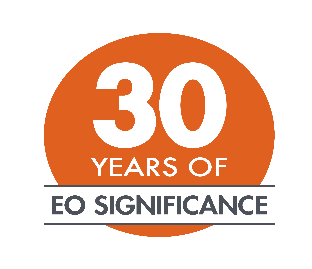 Dear ____________________Thank you for agreeing to serve as the Patron for the ____________ chapter of the Entrepreneurs’ Organization (EO). In celebration of the 30th anniversary of EO, an international peer-to-peer community of leading entrepreneurs, each chapter has been encouraged to invite an outstanding entrepreneurial leader into their local chapter as their Patron. You were asked to become the Patron for our chapter because we consider you a “superhero” member of our community.Having accepted our offer, you will be a Patron of our chapter for the next year – the full list of EO Patrons can be found on the 30th Anniversary website. You’ll have the opportunity to experience the value of EO as we share perspectives and experiences in a mutually beneficial exchange. You are welcome to attend and support our chapter events, learning sessions and media opportunities. We believe that your association with our chapter will help it thrive in the year ahead.While there is no obligation to perform specific tasks or to take your involvement outside of our chapter, Chapter Patrons may be nominated for selection as the Area Patron. Area Patrons, once appointed, may be nominated for selection as the Regional Patron, and from these Regional Patrons one will be selected as our Global Patron. The Global Patron will be invited to attend EO’s 2018 Global Learning Conference in Toronto as a special guest of EO, and be invited to share his or her experiences with our member leaders, should they wish to do so.This offer signifies our respect for you and your accomplishments. We hope you will join us in our mission to become the world's most influential community of entrepreneurs. Welcome to EO!Sincerely, 